Н А К А З19.09.2017                                                                                                          № 189Про проведення І, ІІ етапів Всеукраїнських учнівських олімпіад із навчальних предметів у 2017/2018 навчальному роціНа виконання наказу Департаменту науки і освіти Харківської обласної державної адміністрації № 260 від 08.09.2017  «Про проведення І, ІІ етапів Всеукраїнських учнівських олімпіад із навчальних предметів у Харківській області у 2017/2018 навчальному році», відповідно до Положення про Всеукраїнські учнівські олімпіади, турніри, конкурси з навчальних предметів, конкурси-захисти науково-дослідницьких робіт, олімпіади зі спеціальних дисциплін та конкурси фахової майстерності, затвердженого наказом Міністерства освіти і науки, молоді та спорту України від 22.09.2011 № 1099, зареєстрованого в Міністерстві юстиції України 17.11.2011 за № 1318/20056 (із змінами), Правил проведення І, ІІ, ІІІ етапів Всеукраїнських учнівських олімпіад із навчальних предметів у Харківській області, затверджених наказом Головного управління освіти і науки Харківської обласної державної адміністрації від 25.04.2012 № 241, зареєстрованих у Головному управлінні юстиції у Харківській області 14.06.2012 за № 42/1405, з метою створення належних умов для виявлення й підтримки обдарованої молоді, розвитку її інтересів, організованого проведення І етапу, і підготовки до ІІ і ІІІ  етапів Всеукраїнських учнівських олімпіад із навчальних предметівНАКАЗУЮ:1. Районному методичному центру (Надточій О.І.):1.1. Здійснити організаційно-методичний супровід проведення І та ІІ етапів Всеукраїнських учнівських олімпіад із навчальних предметів у загальноосвітніх навчальних закладах.02.10.2017 – 24.12.20171.2. Організувати якісний супровід процесу отримання завдань ІІ етапу Всеукраїнських учнівських олімпіад із навчальних предметів із сайту КВНЗ «Харківська академія неперервної освіти» у день проведення олімпіади.За графіком1.3. Надати до КВНЗ «Харківська академія неперервної освіти» (в електронному та паперовому вигляді) звіт про проведення ІІ етапу Всеукраїнських учнівських олімпіад із навчальних предметів, заявку на участь команд у ІІІ етапі Всеукраїнських учнівських олімпіад із навчальних предметів (додатки 3-4).Протягом 10 днів після проведення відповідної олімпіади 1.4. Сформувати кількісний склад команд ІІІ етапу відповідних Всеукраїнських учнівських олімпіад із навчальних предметів згідно з рейтингами (додаток 5) .2. Керівникам загальноосвітніх навчальних закладів:2.1. Здійснити організаційно-методичне забезпечення проведення І етапу Всеукраїнських учнівських олімпіад із навчальних предметів у загальноосвітніх навчальних закладах згідно з графіком (додаток 1).З 02.10.2017 по 24.10.20172.2. Забезпечити участь  учнів підпорядкованих навчальних закладів у I, II, ІІІ етапах Всеукраїнських учнівських олімпіад із навчальних предметів.За графіком2.3. Забезпечити якісний організаційний супровід процесу отримання, друкування та тиражування примірників завдань ІІ етапу Всеукраїнських учнівських олімпіад із навчальних предметів із сайту комунального вищого навчального закладу «Харківська академія неперервної освіти» у день проведення олімпіади згідно з графіком (додаток 2). З 04.11.2017 по 24.12.20172.4. Взяти під особистий контроль надання до РМЦ (в електронному та паперовому виглядах) звітів про проведення ІІ етапу Всеукраїнських учнівських олімпіад із навчальних предметів, заявок на участь команд у ІІІ етапі Всеукраїнських учнівських олімпіад із навчальних предметів (додатки 3-4).Протягом 5 днів після проведення відповідної олімпіади 3. Завідувачу ЛКТО Фесенко О.В. розмістити даний наказ на сайті Управління освіти.4. Контроль за виконанням цього наказу залишаю за собою.Начальник Управління освіти		                               	О.С. Нижник(оригінал підписано)Толоконнікова, 725-27-92Додаток 1до наказу Управління освітивід 19.09.2017 № 189Графік проведення 
І (шкільного) етапу Всеукраїнських учнівських олімпіад 
із навчальних предметів у 2017/2018 навчальному роціНачальник Управління освіти		                             	О.С. Нижник Додаток 2до наказу Управління освітивід 19.09.2017 № 189Графік проведення 
ІІ (районного) етапу Всеукраїнських учнівських олімпіад 
із навчальних предметів у 2017/2018 навчальному роціНачальник Управління освіти	                               	О.С. НижникДодаток 3до наказу Управління освітивід 19.09.2017 № 189Звіт про проведення ІІ етапу Всеукраїнської учнівської олімпіади2017/2018 навчального рокуіз 							(предмет)1. Відомості про учасників олімпіади												 район (місто)* – якщо до їх складу входять гімназії, ліцеї, колегіуми.Продовження 2. Переможці ІІ етапу Всеукраїнської учнівської олімпіади:Начальник Управління освіти					Нижник О.С.Голова оргкомітету олімпіади						Надточій О.І.Голова журі олімпіади							ПІБ Керівника РМО„____” ________________ 20__ р.                                                                                   Начальник Управління освіти		                               	О.С. Нижник                     					Додаток 4до наказу Управління освітивід 19.09.2017 № 189Заявкана участь команди									 району (міста, ОТГ) в ІІІ етапі Всеукраїнської учнівської олімпіади 2017/2018 навчального рокуіз 							(предмет)За рішенням оргкомітету і журі ІІ етапу Всеукраїнської олімпіади на ІІІ етап Всеукраїнської олімпіади направляються такі учні-переможці ІІ етапу олімпіади:Керівником команди призначено...Начальник Управління освіти					Нижник О.С.Голова оргкомітету олімпіади						Надточій О.І.Голова журі олімпіади							ПІБ Керівника РМО„____” ________________ 20__ р.Начальник Управління освіти		                               	О.С. НижникДодаток 5до наказу Управління освітивід 19.09.2017 № 189Кількість учасників учнівських команд ІІІ (обласного) етапу відповідних Всеукраїнських учнівських олімпіад із навчальних предметів у 2017/2018 навчальному роціНачальник Управління освіти		                               	О.С. Нижник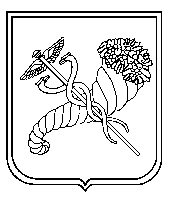 №з/пДатаПредмет 02.10.2017Математика03.10.2017Географія04.10.2017Російська мова та література05.10.2017Хімія 06.10.2017Історія09.10.2017Біологія 10.10.2017Українська мова та література11.10.2017Фізика12.10.2017Іноземні мови: англійська, німецька, французька, іспанська, мова іврит13.10.2017Економіка17.10.2017Правознавство 18.10.2017Інформатика19.10.2017Астрономія20.10.2017Екологія23.10.2017Трудове навчання24.10.2017Інформаційні технології№з/пПредметДатаНазва ЗНЗЕлектронна адресаВідповідальнийТрудове навчанняхлопцідівчата04.11.2017ХСШ №66ХЗОШ №35sch66kharkiv@i.ua Толоконнікова М.В.Здолбніков С.М.Цема Н.П.Російська мова та література05.11.2017ХЗОШ №10sch10@kharkivosvita.net.ua Надточій О.І.Золочевська О.І.Історія11.11.2017ХГ №34sch34@kharkivosvita.net.ua Толоконнікова М.В.Маланюк Ю.В.Математика12.11.2017ХЗОШ №48sch48@kharkivosvita.net.ua Стецко О.М.Старікова О.М.Фізика18.11.2017ХЗОШ №53sch53@kharkivosvita.net.ua Толоконнікова М.В.Швидка Т.М.Екологія19.11.2017ХСШ №66sch66kharkiv@i.ua Толоконнікова М.В.Задорожна Л.Я.Іноземні мови: англійська, німецька, французька, 25.11.2017ХСШ №66sch66kharkiv@i.ua Надточій О.І.Семирозум М.О.Географія26.11.2017ХГ №34sch34@kharkivosvita.net.ua Толоконнікова М.В.Мазна Т.В.Хімія02.12.2017ХЗОШ №53sch53@kharkivosvita.net.ua Толоконнікова М.В.Ізотова Г.В.Українська мова та література03.12.2017ХЗОШ №53sch53@kharkivosvita.net.ua Надточій О.І.Гетьман І.Ф.Економіка09.12.2017ХЗОШ №10sch10@kharkivosvita.net.ua Толоконнікова М.В.Заярна А.О.Інформатика10.12.2017ХЗОШ №10sch10@kharkivosvita.net.ua Фесенко О.В.Хохлова С.Л.Біологія16.12.2017ХСШ №66sch66kharkiv@i.ua Толоконнікова М.В.Задорожна Л.Я.Астрономія17.12.2017ХЗОШ №53sch53@kharkivosvita.net.ua Толоконнікова М.В.Швидка Т.М.Правознавство 23.12.2017ХГ №34sch34@kharkivosvita.net.ua Толоконнікова М.В.Маланюк Ю.В.Інформаційні технології24.12.2017ХЗОШ №10sch10@kharkivosvita.net.ua Фесенко О.В.Хохлова С.Л.Кількість навчальних закладів, учні яких брали участь у І етапі олімпіадиКількість навчальних закладів, учні яких брали участь у І етапі олімпіадиКількість навчальних закладів, учні яких брали участь у І етапі олімпіадиКількість навчальних закладів, учні яких брали участь у І етапі олімпіадиКількість навчальних закладів, учні яких брали участь у І етапі олімпіадиКількість навчальних закладів, учні яких брали участь у І етапі олімпіадиКількість навчальних закладів, учні яких брали участь у І етапі олімпіадиКласиКількість учасників олімпіади за етапамиКількість учасників олімпіади за етапамиКількість учасників олімпіади за етапамиКількість учасників олімпіади за етапамиКількість учасників олімпіади за етапамиКількість учасників олімпіади за етапамиКількість учасників олімпіади за етапамиКількість учасників олімпіади за етапамиКількість учасників олімпіади за етапамиКількість учасників олімпіади за етапамиКількість учасників олімпіади за етапамиКількість учасників олімпіади за етапамиКількість переможців ІІ етапу за ступенями дипломівКількість переможців ІІ етапу за ступенями дипломівКількість переможців ІІ етапу за ступенями дипломівКількість навчальних закладів, учні яких брали участь у І етапі олімпіадиКількість навчальних закладів, учні яких брали участь у І етапі олімпіадиКількість навчальних закладів, учні яких брали участь у І етапі олімпіадиКількість навчальних закладів, учні яких брали участь у І етапі олімпіадиКількість навчальних закладів, учні яких брали участь у І етапі олімпіадиКількість навчальних закладів, учні яких брали участь у І етапі олімпіадиКількість навчальних закладів, учні яких брали участь у І етапі олімпіадиКласиІ етапІ етапІ етапІ етапІ етапІ етапІІ етапІІ етапІІ етапІІ етапІІ етапІІ етапКількість переможців ІІ етапу за ступенями дипломівКількість переможців ІІ етапу за ступенями дипломівКількість переможців ІІ етапу за ступенями дипломівміськихміськихміськихміськихсільськихсільськихсільськихКласиміськихміськихміськихсільськихсільськихсільськихміськихміськихміськихсільськихсільськихсільськихКількість переможців ІІ етапу за ступенями дипломівКількість переможців ІІ етапу за ступенями дипломівКількість переможців ІІ етапу за ступенями дипломівГімназії,ліцеї, колегіуми, НВК*Спеціаліз.школиЗОШГімназії,ліцеї, колегіуми, НВК*Гімназії,ліцеї, колегіуми, НВК*Спеціаліз.школиЗОШКласиГімназії,ліцеї, колегіуми, НВК*Спеціаліз.школиЗОШГімназії,ліцеї, колегіуми, НВК*Спеціаліз.школиЗОШГімназії,ліцеї, колегіуми, НВК*Спеціаліз.школиЗОШГімназії,ліцеї, колегіуми, НВК*Спеціаліз.школиЗОШІІІІІІ67891011Разом№з/пПрізвище, ім’я та по батькові учняПовна назва навчального закладу Клас навчанняПрофіль навчанняПрізвище, ім’я, по батькові особи, яка підготувала учня до олімпіадиКатегорія  вчителя, який підготувавКількість набраних балівМісце, зайняте на ІІ етапіДомашня адреса учня, контактний телефон№з/пПрізвище, ім’я та  по батькові учняПовна назва навчального закладу Клас навчанняКлас, за який буде виконувати завдання на олімпіадіПрофіль навчання (поглиблене вивчення предмета)Місце, зайняте на ІІ етапі олімпіадиДані про особу, яка підготувала учня до олімпіадиДані про особу, яка підготувала учня до олімпіадиДані про особу, яка підготувала учня до олімпіадиДані про особу, яка підготувала учня до олімпіадиДодаткова інформація(мова навчання, програмував-ня тощо)№з/пПрізвище, ім’я та  по батькові учняПовна назва навчального закладу Клас навчанняКлас, за який буде виконувати завдання на олімпіадіПрофіль навчання (поглиблене вивчення предмета)Місце, зайняте на ІІ етапі олімпіадиПрізвище, ім’я та по батьковіКатегорія ВНЗ, який закінчивРік закінченняДодаткова інформація(мова навчання, програмував-ня тощо)№з/пПредметМІСЦЕ у 2016/2017 навчальному роціКількісний склад командТрудове навчання6-94Російська мова та література154Історія23-264Математика15-505Фізика17-504Екологія20-282Англійська, німецька, французька, 25-5012-329-12333Географія6-79Хімія19-504Українська мова та література156Економіка21-503Інформатика15-504Біологія156Астрономія20-502Правознавство 56Інформаційні технології23-263